MUNICIPALIDAD DISTRITAL DE LOS OLIVOS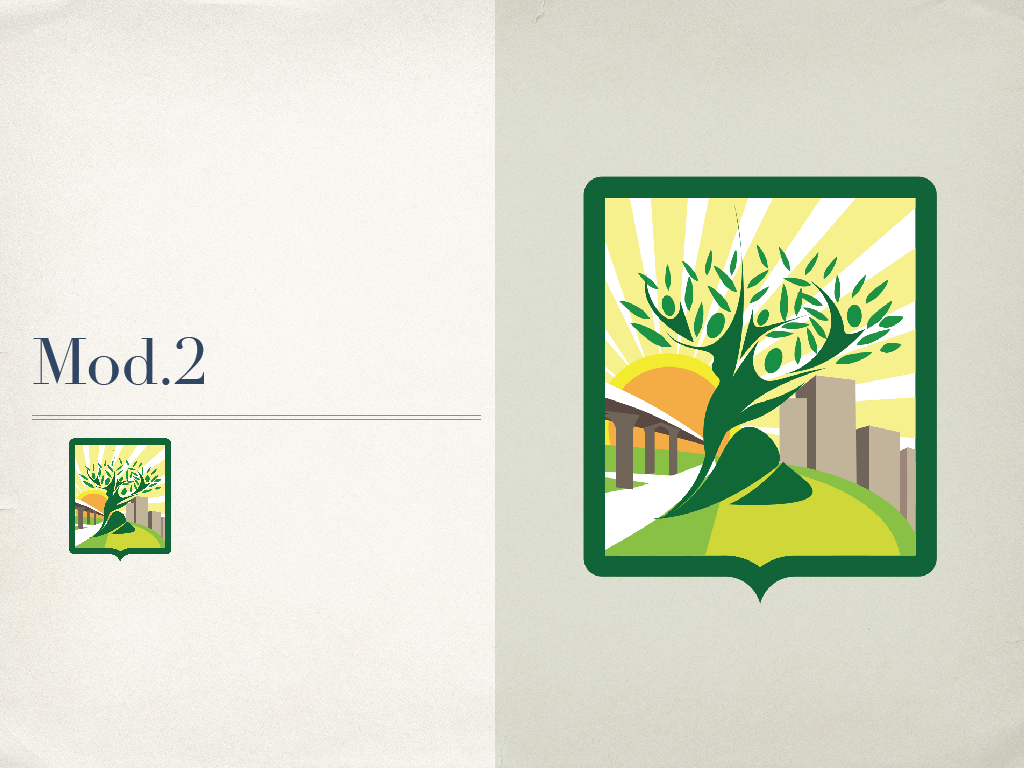 PROCESO CAS Nº 007-2017/MDLOANEXOS PARA EL PROCESO DE SELECCIÓNFORMATO Nº 02FICHA DE RESUMEN CURRICULARPROCESO CAS Nº  007-2017/MDLO CÓDIGO DE PUESTO AL QUE POSTULA Nº: ……………………………………………………………………………………………………..DENOMINACIÓN DEL PUESTO AL QUE POSTULA: ………………………………………………..…………………………………….AREA SOLICITANTE:  ……………………………...............................................................................................................1.- DATOS PERSONALES Los datos consignados en esta ficha deberán ser acreditados en la etapa de la evaluación curricular. Cuando el postulante no adjunte documentos necesarios será declarado como NO APTO.2.- FORMACIÓN ACADÉMICA2.1	Educación Básica(*) DEBERÁ SER LLENADO OBLIGATORIAMENTE2.2 Cursos y otros(*) DEBERA SER LLENADO OBLIOGATORIAMENTE EN LA PRESENTACION DEL CURRICULUM DOCUMENTADO.3.- EXPERIENCIA LABORAL (COMPLETAR CON AQUELLOS PUESTOS DE TRABAJO AFINES A LAS FUNCIONES DEL SERVICIO SOLICITADO. INICIANDO POR LA EXPERIENCIA MÁS RECIENTE).Nota: Las filas en blanco pueden eliminarlas y/o agregar de ser necesarioLos Olivos, ……………de………………de ….……._________________FIRMADNI. NºDNI NºApellidos y Nombres CompletosFecha de Nacimiento  Día/Mes/AñoEdadTalla  PesoDirecciónDistritoEstado CivilTeléfono celular  y / o fijoCorreo ElectrónicoMedio por el cual se entero del proceso CAS.NOMBRE DE LA INSTITUCIONNIVEL ALCANZADOPROFESION O ESPECIALIDADAÑOAÑOS DE ESTUDIOSQué documento tiene que sustente lo señalado.FORMACION TÉCNICA O SUPERIORFORMACIÓN UNIVERSITARIAOTROS ESTUDIOS (Otras profesiones, Especialidades y/o Maestrías)CENTRO DE ESTUDIOSCENTRO DE ESTUDIOSFECHA DE INICIOFECHA DE TÉRMINOPRIMARIASECUNDARIACURSOS (Seminario, Congresos, Talleres acordes a los requisitos del perfil).ESPECIALIDADINSTITUCIÓNTIEMPO DE ESTUDIOS EN HORASQue documentos tiene que sustente lo señaladoEMPRESA Y/O INSTITUCIÓNCARGO/ NOMBRE        DE LA  FUNCIÓNDESCRIPCIÓN DE   LAS FUNCIONES PRINCIPALES RELACIONADAS AL PUESTO QUE POSTULAFECHA DEINICIOD/M/AFECHADETÉRMINOD/M/AAÑOS/MESES/DIAS DE EXPERIENCIAQué documento tiene que sustente lo señaladoTOTAL AÑOS DE EXPERIENCIA